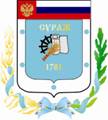 Контрольно-счетная палата Суражского муниципального района243 500, Брянская область, г. Сураж, ул. Ленина, 40, оф. 46 Тел. (48330) 2-11-45, E-mail: c.palata@yandex.ruЗаключениепо результатам экспертно-аналитического мероприятия  «Экспертиза исполнения  бюджета Кулажского сельского поселения» за 1 полугодие 2020 года»г. Сураж                                                                                28 августа 2020 года1.  Основание для проведения экспертизы: Федеральный закон от 07.02.2011г. №6-ФЗ «Об общих принципах организации и деятельности контрольно-счетных органов субъектов Российской Федерации и муниципальных образований», Положение от 26.12.2014г. №59 «О Контрольно-счетной палате Суражского муниципального района», пункт 1.2.6 плана работы Контрольно-счетной палаты на 2020 год, приказ № 17 от 15.08.2020 года.2.  Цель экспертизы: информация о ходе исполнения бюджета Кулажского сельского поселения за 1 полугодие  2020 года.3. Предмет экспертизы: отчет об исполнении бюджета Кулажского сельского поселения за 1 полугодие 2020 года, утвержденный постановлением Кулажской сельской администрации от 30.07.2020 г.  №  37. Решением Кулажского сельского Совета народных депутатов от 17.12.2019г. № 35 «О бюджете Кулажского сельского поселения на 2020 год и на плановый период 2021 и 2022 годов» (далее - Решение о бюджете) на 2020 год утверждены основные характеристики бюджета:- общий объем доходов в сумме 2060,9 тыс. руб.;- общий объем расходов в сумме 2060,9 тыс. руб;- дефицит бюджета утвержден в сумме 0,0 тыс. рублей.В течение 1 полугодия 2020 года в бюджет Кулажского сельского поселения 2 раза были внесены изменения (Кулажского сельского Совета народных депутатов от 23.01.2020 года № 38а, от 12.05.2020г. № 48), где были утверждены основные характеристики бюджета:- общий объем доходов в сумме 2310,9 тыс. руб., увеличение к первоначально утвержденному бюджету составило 250,0 тыс. рублей, или 12,1%;- общий объем расходов в сумме 2660,0 тыс. руб., увеличение к первоначально утвержденному бюджету составило 599,1 тыс. рублей, или 29,1%;- дефицит бюджета утвержден в сумме 349,1 тыс. рублей, увеличение к первоначально утвержденному бюджету составило 349,1 тыс. рублей, или на 100,0%.Исполнение за 1 полугодие 2020 года согласно отчета об исполнении бюджета Кулажского сельского поселения составило:- по доходам   978,3 тыс. руб.;- по расходам  1287,2 тыс. руб., - дефицит бюджета составил в сумме 308,9 тыс. рублей.Основные параметры бюджета Кулажского сельского поселения за 1 полугодие 2020 года представлены в таблице: тыс. рублейИсполнение за 1 полугодие 2020 года по доходам составило 42,3%, что  на 30,1% (226,2 тыс. рублей) выше аналогичного периода прошлого года. Собственные доходы поселения за 1 полугодие 2020 года на 35,6% (128,0 тыс. рублей) выше исполнения прошлого года. Безвозмездные поступления выше исполнения соответствующего периода прошлого года на 25,0% (98,2 тыс. рублей). Исполнение  по расходам составило 48,4%, что на 16,5%  (253,7 тыс. рублей) ниже, чем в 1 полугодии 2019 года. Исполнение доходной части бюджета за 1 полугодие 2020 годаВ отчетном периоде исполнение доходной части бюджета сложилось в размере 42,3% от уточненного годового плана. Собственные доходы исполнены на 36,7% от уточненных плановых назначений, исполнение налоговых доходов составляет  34,9%, неналоговых доходов – в 2,3 раза превышает плановый показатель. По безвозмездным поступлениям исполнение сложилось в объеме  50,0%.  Контрольно-счетная палата Суражского района обращает внимание на то, что плановый показатель по Прочим неналоговым доходам отсутствовал при уже при подготовке заключения на исполнение бюджета поселения за 1 квартал 2020г. В течение 2 квартала изменения в бюджет поселения вносились, но плановый показатель по вышеуказанному доходному источнику не утвержден. Данный факт свидетельствует о некачественном планировании доходов в поселении.         Динамика поступления  и структура доходов района за 1 полугодие 2020 года  тыс. рублейВ общем объеме доходов, поступивших за 1 полугодие 2020 года, налоговые и неналоговые доходы составляют  478,3 тыс. рублей, или  36,7%. При формировании собственных доходов бюджета за 1 полугодие 2020 года наибольший удельный вес в структуре занимает Земельный налог – 84,6% (412,3 тыс. рублей). Неналоговые доходы в структуре собственных доходов за 1 полугодие 2020 года составили 5,6% (27,4 тыс. рублей). Финансовая помощь из других бюджетов  получена  в сумме 491,0  тыс. рублей, или 50,2% от общего объема поступлений.  Наибольший удельный вес в структуре безвозмездных поступлений за 1 полугодие 2020 года занимают дотации  бюджетам  субъектов РФ  муниципальных образований – 91,8% (450,6 тыс. рублей). Налог на доходы физических лиц  за 1 полугодие 2020 года исполнен в объеме 41,6 тыс. рублей или 43,8% к уточненной бюджетной росписи. В структуре собственных доходов составляет 8,5%. Налога на имущество физических лиц за 1 полугодие 2020 года в бюджет поступило 3,5 тыс. рублей (3,0% к уточненной бюджетной росписи). В структуре собственных доходов налог на имущество физических лиц составляет 0,7%. Земельный налог за 1 полугодие 2020 года поступил в бюджет в объеме 412,3 тыс. рублей (37,5% к уточненной бюджетной росписи). В структуре собственных доходов земельный налог составляет 84,6%.Единый сельскохозяйственный налог за 1 полугодие 2020 года поступил в бюджет в объеме 2,5 тыс. рублей (50,0% уточненной бюджетной росписи). В структуре собственных доходов земельный налог составляет 0,9%.Государственной пошлины не запланировано. Доходы от сдачи в аренду имущества, находящегося в оперативном управлении органов управления сельских поселений и созданных ими учреждений за 1 полугодие 2020 года поступил в бюджет в объеме 6,2 тыс. рублей (51,7% к уточненной бюджетной росписи). В структуре собственных доходов земельный налог составляет 1,3%.Доходы от продажи материальных и нематериальных активов не планируются.Прочие неналоговые доходы за 1 полугодие 2020 года поступил в бюджет в объеме 21,2 тыс. рублей (плановый показатель отсутствует). В структуре собственных доходов земельный налог составляет 4,4%.Дотации за 1 полугодие 2020 года  поступали в бюджет в сумме 450,6 тыс. рублей (50,0% к уточненной бюджетной росписи). В структуре безвозмездных поступлений составляют  91,8%.Субвенции  бюджетам  субъектов РФ  муниципальных образований за 1 полугодие 2020 года поступили в бюджет в сумме 40,4 тыс. рублей (49,9% к уточненной бюджетной росписи). В структуре безвозмездных поступлений субвенции составляют 8,2%. Исполнение расходной части бюджета за 1 полугодие 2020 года Расходы бюджета за 1 полугодие 2020 года согласно годовой уточненной бюджетной росписи составили 2660,0 тыс. рублей,  исполнены в сумме 1287,2 тыс. рублей, или на 48,4%.  Исполнение бюджета производилось по 4 разделам бюджетной классификации. Наибольшее исполнение сложилось по разделу 05 «Жилищно-коммунальное хозяйство» - 59,8%, наименьшее по разделу 03 «Национальная оборона» – 31,5%. Отсутствует исполнение по разделу 04 «Национальная экономика».Анализ расходных обязательств по разделам бюджетной классификации и структура расходов  за 1 полугодие 2020 г.тыс. рублейНаибольший удельный вес за 1 полугодие 2020 года в структуре расходов приходится на раздел 01 «Общегосударственные вопросы» составил – 64,6%, наименьший удельный вес занимает раздел 02 «Национальная оборона»  - 2,0%.Раздел 0100 «Общегосударственные вопросы» По данному разделу исполнение за 1 полугодие 2020 года составило 831,2 тыс. рублей, или 44,7% от уточненной бюджетной росписи, удельный вес в общей сумме расходов составил  64,6%.  Исполнение производится по подразделам: Подраздел 01 04 «Функционирование Правительства РФ, высших  исполнительных органов государственной власти субъектов РФ, местных администраций». Средства используются на содержание Главы администрации поселения и аппарата сельской администрации.        Подраздел 01 06 «Обеспечение деятельности финансовых, налоговых и таможенных органов и органов финансового (финансово-бюджетного) надзора».  Средства используются на оплату переданных полномочий по осуществлению внешнего финансового контроля, в соответствии с заключенными Соглашениями. Подраздел 01 13 «Другие общегосударственные вопросы». Средства используются мероприятия по решению вопросов местного значения в соответствии с полномочиями поселений.         Раздел 02 00 «Национальная оборона»По данному разделу за 1 полугодие 2020 года исполнение составило 25,5 тыс. рублей или 31,5% от уточненной бюджетной росписи, удельный вес в общей сумме расходов бюджета составляет 2,0%. Средства используются по подразделу 02 03 «Мобилизационная и вневойсковая подготовка» на осуществление отдельных государственных полномочий по первичному воинскому учету. Раздел 03 00 «Национальная безопасность и правоохранительная деятельность»По данному разделу за 1 полугодие 2020 года расходы не запланированы.Средства используются по подразделу 03 10 «Обеспечение пожарной безопасности» на содержание пожарной команды по обеспечению пожарной безопасности.  Раздел 04 00 «Национальная экономика»По данному разделу за 1 полугодие 2020 года исполнение отсутствует. Средства используются по подразделу 0412 «Другие вопросы в области национальной экономики» на мероприятия по землеустройству и землепользованию.Раздел 05 00 «Жилищно-коммунальное хозяйство»По данному разделу исполнение за 1 полугодие 2020 года составило  430,5 тыс. рублей или 59,8% от уточненной бюджетной росписи, удельный вес в общей сумме расходов составил 33,4%. Средства используются по подразделу 05 03 «Благоустройство» на организацию электроснабжения населения, обеспечение оказания ритуальных услуг и содержание мест захоронения, создание социально-благоприятной среды, благоустройство.Раздел 10 00 «Социальная политика»По данному разделу за 1 полугодие 2020 года исполнение отсутствует. Исполнение расходов производится по подразделам:Подраздел 10 01 «Пенсионное обеспечение» на выплату доплат к государственным пенсиям.Подраздел «Другие вопросы в области социальной политики».Анализ источников финансирования дефицита бюджетаСогласно первоначального Решения о бюджете  Кулажского сельского поселения на 2020 год утвержден  сбалансированный бюджет по доходам и расходам.С учетом изменений внесенных в Решение о бюджете в течение 1 полугодия 2020 года утвержден дефицит бюджета в сумме 349,1 тыс. рублей, при этом утверждены источники финансирования дефицита бюджета – остатки средств на счету. Остаток на счете на 01.01.2020г. составил 349,1 тыс. рублей, на 01.07.2020г. – 40,2 тыс. рублей. Ограничения, предъявляемые к предельному размеру дефицита бюджета, установленные частью 3 статьи 92.1 Бюджетного кодекса РФ соблюдены.По данным отчета об исполнении бюджета за 1 полугодие 2020 года бюджет исполнен с дефицитом в объеме 308,9 тыс. рублей.                                           Исполнение целевых программРешением Кулажского сельского Совета народных депутатов от 17.12.2019г. № 35 «О бюджете Кулажского сельского поселения на 2020 год и плановый период 2021 и 2022 годов» были запланированы бюджетные ассигнования на реализацию 2 муниципальных целевых программ:- «Реализация полномочий органов местного самоуправления Кулажского сельского поселения на 2020-2022 годы»;- «Управление муниципальными финансами Кулажского сельского поселения на 2020-2022 годы»;Общая сумма расходов по целевым программам утверждена (с учетом изменений) в размере 2654,4 тыс. рублей, что составляет 99,8% от общего объема расходов запланированных на 2020 год. (тыс. рублей)Кассовое исполнение по программам составило 1286,7 тыс. рублей, или 48,5% от уточненной бюджетной росписи. Наиболее высокое исполнение по программе 01 «Реализация полномочий органов местного самоуправления Кулажского сельского поселения на 2020-2022 годы»  - 49,0%.Расходы, не отнесенные к муниципальным программам (непрограммные расходы) запланированы в сумме 5,5 тыс. рублей, исполнены в сумме 0,5 тыс. рублей, или 9,1%.Анализ квартальной бюджетной отчетности на предмет соответствия нормам законодательстваСостав представленной квартальной бюджетной отчетности содержит не полный объем форм бюджетной отчетности, установленный Инструкцией №191н, утвержденной приказом Минфина России от 28.12.2010 года.Проверкой установлено, что состав представленной к проверке отчетности не в полной мере соответствует Инструкции 191н (в редакции    от 12.05.2020г.): - не представлены формы: ф. 0503117-НП «Отчет об исполнении бюджета по национальным проектам», ф. 0503128-НП «Отчет о бюджетных обязательствах по национальным проектам»  и причина их непредставления в пояснительной записке не указана.Результаты анализа представленных к проверке  форм бюджетной отчётности подтверждают их составление с соблюдением порядка, утверждённого Инструкциями №191н, а так же соответствие контрольных соотношений между показателями форм годовой бюджетной отчётности, проанализирована полнота и правильность заполнения форм бюджетной отчетности. Нарушений не установлено. Проверка соответствия отчета поселения бюджетной классификации Российской Федерации В рамках проведенного анализа исполнения бюджета поселения за              1 полугодие 2020 года проанализирована полнота и правильность заполнения приложений к отчету об исполнении бюджета Кулажского сельского поселения за 1 полугодие 2020 года. Представленный отчет об исполнении бюджета поселения соответствует требованиям приказа Министерства финансов Российской Федерации от 08 июня 2018 года № 132н «О порядке формирования и применения кодов бюджетной классификации Российской Федерации, их структуре и принципах назначения». Выводы Проведенное экспертно-аналитическое мероприятие «Экспертиза исполнения бюджета Кулажского сельского поселения за 1 полугодие 2020 года» позволяет сделать следующие выводы:1.В отчетном периоде плановый бюджет Кулажского сельского поселения с учетом внесенных изменений составил:- общий объем доходов в сумме 2310,9 тыс. руб.;- общий объем расходов в сумме 2660,0 тыс. руб.;- дефицит бюджета утвержден в сумме 349,1 тыс. рублей.       2.   Результаты исполнения бюджета за 1 полугодие 2020 года составил:- по доходам  978,3 тыс. руб. – 42,3%;- по расходам  1287,2  тыс. руб. – 48,4%, - дефицит бюджета составил 308,9 тыс. рублей.       3. Контрольно-счетная палата Суражского района обращает внимание на то, что плановый показатель по Прочим неналоговым доходам отсутствовал при уже при подготовке заключения на исполнение бюджета поселения за 1 квартал 2020г. В течении 2 квартала изменения в бюджет поселения вносились, но плановый показатель по вышеуказанному доходному источнику не утвержден. Данный факт свидетельствует о некачественном планировании доходов в поселении.4. Кассовое исполнение по программам составило 1286,7 тыс. рублей, или 48,5% от уточненной бюджетной росписи. Наиболее высокое исполнение по программе 01 «Реализация полномочий органов местного самоуправления Кулажского сельского поселения на 2020-2022 годы»  - 49,0%.Расходы, не отнесенные к муниципальным программам (непрограммные расходы) запланированы в сумме 5,5 тыс. рублей, исполнены в сумме 0,5 тыс. рублей, или 9,1%.5. Проверкой установлено, что состав представленной к проверке отчетности не в полной мере соответствует Инструкции 191н (в редакции    от 12.05.2020г.): - не представлены формы: ф. 0503117-НП «Отчет об исполнении бюджета по национальным проектам», ф. 0503128-НП «Отчет о бюджетных обязательствах по национальным проектам»  и причина их непредставления в пояснительной записке не указана.6. Отчет подготовлен в рамках полномочий Кулажской сельской администрации Суражского района и удовлетворяет требованиям полноты отражения средств бюджета по доходам и расходам и источникам финансирования дефицита бюджета. Предложения Направить заключение Контрольно-счетной палаты главе Кулажской  сельской администрации с предложениями: 1. Внести изменения в бюджет поселения с целью уточнения планового показателя по Прочим неналоговым доходом.2.Принимать действенные меры по совершенствованию администрирования доходных источников.3.Принимать меры по своевременному исполнению мероприятий в рамках программ поселения.  4. Формирование отчетности производить в строгом соответствии с требованиями Инструкции о порядке составления и представления годовой, квартальной и месячной бюджетной отчетности об исполнении бюджетов бюджетной системы Российской Федерации, утвержденной приказом Минфина России от 28.12.2010 №191н.ПредседательКонтрольно-Счетной палаты                                     Суражского муниципального района                                       Н.В. ЖидковаНаименование показателяКассовое исполнение за 1 полугодие 2019гУточненная бюджетная роспись за  2020г.Кассовое исполнение за 1 полугодие 2020г.% исполнения к уточненной бюджетной росписиОтношение 1 пол.2020г. к 1 пол. 2019г., (+,-)Отношение 1 пол.2020г. к 1 пол. 2019г., %Доходы бюджета всего в т.ч.752,12310,9978,342,3226,2130,1Налоговые и неналоговые доходы359,31329,0487,336,7128,0135,6Безвозмездные поступления392,8981,9491,050,098,2125,0Расходы бюджета1540,92660,01287,248,4-253,783,5Дефицит (+), Профицит (-)-788,8-349,1-308,988,5479,939,2Наименование показателяУточнен-ная бюджетная роспись на 2020 годИспол-нение за 1 полугодие 2020 года% испол-нения к уточненной бюджетной росписиСтруктура% НАЛОГОВЫЕ И НЕНАЛОГОВЫЕ ДОХОДЫ                                       1329,0487,336,749,8 НАЛОГОВЫЕ ДОХОДЫ                                       1317,0459,934,994,4Налог на доходы  физических  лиц 95,041,643,88,5Налог на имущество физических лиц117,03,53,00,7Земельный налог1100,0412,337,584,6Единый сельскохозяйственный налог5,02,550,00,5Государственная пошлина0,00,00,00,0Задолженность и перерасчеты по отмененным налогам и сборам и иным обязательным платежам00,00,00,0НЕНАЛОГОВЫЕ ДОХОДЫ                                       12,027,4в 2,3 раза5,6Доходы от сдачи в аренду имущества, находящегося в оперативном управлении12,06,251,71,3Доходы от продажи материальных и нематериальных активов0,00,00,00,0Прочие неналоговые доходы0,021,2-4,4БЕЗВОЗМЕЗДНЫЕ ПОСТУПЛЕНИЯ981,9491,050,050,2Дотации бюджетам субъектов РФ  и муниципальных образований901,0450,650,091,8Субсидии бюджетам субъектов РФ  и муниципальных образований0,00,00,00,0Субвенции  бюджетам  субъектов РФ  муниципальных образований80,940,449,98,2Итого:2310,9978,342,3100,0Наименование разделовРазделУточнен-ная бюджетная роспись на 2020 годИспол-нение за 1 полугодие 2020 года% испол-нения к уточненной бюджетной росписиСтруктура%Итого расходов:2660,01287,248,4100,0ОБЩЕГОСУДАРСТВЕННЫЕ ВОПРОСЫ011859,4831,244,764,6НАЦИОНАЛЬНАЯ ОБОРОНА0280,925,531,52,0НАЦИОНАЛЬНАЯ БЕЗОПАСНОСТЬ И ПРАВООХРАНИТЕЛЬНАЯ ДЕЯТЕЛЬНОСТЬ030,00,00,00,0НАЦИОНАЛЬНАЯ ЭКОНОМИКА040,20,00,00,0ЖИЛИЩНО-КОММУНАЛЬНОЕ ХОЗЯЙСТВО05719,5430,559,833,4СОЦИАЛЬНАЯ ПОЛИТИКА100,00,00,00,0Наименование показателяУточнен-ная бюджет-ная роспись за 2020г.Кассовое испол-нение за 1 полугодие2020г.% испол-нения к уточненной бюджет-ной росписи01 «Реализация полномочий органов местного самоуправления Кулажского сельского поселения на 2020-2022 годы»2573,61261,249,002 «Управление муниципальными финансами Кулажского сельского поселения на 2020-2022 годы»80,825,531,6Итого:2654,41286,748,5